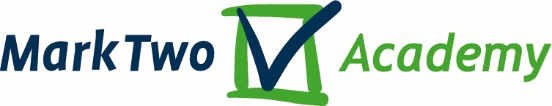 COMORBIDITEITEN bij PsA en PsoriasisNascholing voor dermatologen en reumatologen

Uitvoering: diverse n.t.b. data in 2020
Sprekers:Prof. Mike Nurmohamed reumatoloog Prof. Piet van Riel, reumatoloogDr. David Njoo, dermatoloogIndeling11.45 uur	Inloop en registratie met broodjesbuffet
12.00 uur	Welkom – opening – huishoudelijke mededelingen
                             Prof. Mike Nurmohamed 

12.05 uur	Comorbiditeiten bij psoriasis & artritis psoriatica – deel 1
                             Prof. Mike Nurmohamed 
12.25 uur	Comorbiditeiten bij psoriasis & artritis psoriatica – deel 2
                             Prof. Piet van Riel
12.45 uur	Psoriasis – op weg naar personalized medicine
                            Dr. David Njoo13.05 uur	Afsluiting

13.10 uur	Einde